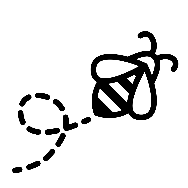 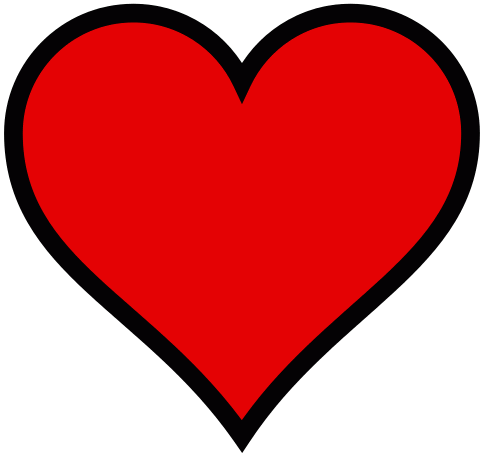 Ms. Averna’s ClassesI’m available to help in any way I can. My email address is: raverna@jcsd.k12.ms.us. My remind is @raverna text to 81010. My "office hours" are 11am-1pm each day. You can reach me via email, remind, and school status.Students with internet access: Please sign up for my google classroom, Resource ELA, class code: tw62wqu. The links for Quizizz are there along with other assignments and you can message me for help there also.You'll be working on I Ready Reading for a MINIMUM of 60 minutes per week. (I can check your minutes from home.) If you forgot your login info, email me or send a remind message. Starting tomorrow I will send out a code during my office hours to type in on Quizizz and practice English work…login with your real names please so I know who is participating. You can access this link still through my page on Clever or go to the site and just enter game code.No internet or computer: You can go to the school for "grab and go" packets.*In addition to working on I Ready, I want to you continue reading.*I recommend a MINIMUM of 20-30 minutes of reading per day. Please document what you read. I will be sending out more sites and work shortly, bear with me we are all learning here.* ReadTheory.org: try and do 30 mins daily.Stay in touch with me. I love and miss you all soooo much!Links to great websites for learninghttps://www.khanacademy.org/https://www.khanacademy.org/humanities/hass-storytelling/imagineering-in-a-box✅The San Diego Zoo has a website just for kids with amazing videos, activities, and games. Enjoy the tour! https://kids.sandiegozoo.org/✅Tour Yellowstone National Park!https://www.nps.gov/…/lea…/photosmultimedia/virtualtours.htm✅Explore the surface of Mars on the Curiosity Rover.https://accessmars.withgoogle.com/✅This Canadian site FarmFood 360 offers 11 Virtual Tours of farms from minks, pigs, and cows, to apples and eggs. https://www.farmfood360.ca/✅Indoor Activities for busy toddlershttps://busytoddler.com/2020/03/indoor-activities/…✅Play games and learn all about animalshttps://switchzoo.com/✅Play with fave show characters and learn too https://pbskids.org/✅Travel to Paris, France to see amazing works of art at The Louvre with this virtual field trip.https://www.louvre.fr/en/visites-en-ligne✅This Virtual Tour of the Great Wall of China is beautiful and makes history come to life.https://www.thechinaguide.com/destinati…/great-wall-of-china✅Math and Reading games https://www.funbrain.com/✅Phonics skills https://www.starfall.com/h/✅This iconic museum located in the heart of London allows virtual visitors to tour the Great Court and discover the ancient Rosetta Stone and Egyptian mummies. https://britishmuseum.withgoogle.com/✅ Read, play games, and hang out with Dr. Seuss https://www.seussville.com/✅300,000+ FREE printable worksheets from toddlers to teens https://www.123homeschool4me.com/home-school-free-printabl…/✅Geography and animalshttps://kids.nationalgeographic.com/✅Math practice from counting to algebra and geometry http://www.mathscore.com/✅Fave kids books read by famous people https://www.storylineonline.net/✅Crafts, activities, mazes, dot to dot, etc, https://www.allkidsnetwork.com/✅High school chemistry topics https://www.acs.org/…/hi…/chemmatters/articles-by-topic.html✅Math and reading games https://www.abcya.com/✅Math and language games https://www.arcademics.com/✅Hands on Elem science videos https://www.backpacksciences.com/science-simplified✅Voice based learning... learn through Alexa https://bamboolearning.com/resources✅Fun games, recipes, crafts, activities https://www.highlightskids.com/✅ClickSchooling brings you daily recommendations by email for entertaining websites that help your kids learn. https://clickschooling.com/✅Math as a fun part of your daily family routine http://bedtimemath.org/✅Games to get "into the book" https://reading.ecb.org/✅Online history classes for all ages preteen through adults https://school.bighistoryproject.com/bhplive✅Biology https://www.biologysimulations.com/✅ Elem Math through 6th grade https://boddlelearning.com/✅Educational games K-12 https://www.breakoutedu.com/funathome✅Digital archive of history https://www.bunkhistory.org/✅Test Prep for SAT, ACT, etc. https://www.bwseducationconsulting.com/handouts.php✅Geometry https://www.canfigureit.com/✅Resources for Spanish practice https://www.difusion.com/campus/✅Chinese learning activities https://chalkacademy.com/✅Music is for everyone https://musiclab.chromeexperiments.com/Experiments✅Science, Math, Social Studies https://www.ck12.org/student/✅Grammar practice for middle grades https://www.classroomcereal.com/✅Daily free science or cooking experiment to do at home.http://www.clubscikidzmd.com/blog/✅Chemistry https://www.playmadagames.com/✅Reading passages for grades 3-12, with reading comprehension and discussion questions. https://www.commonlit.org/✅Vocabulary, grammar, listening activities and games in Spanish, French, Italian, German, Portuguese, Korean, and Latin. https://conjuguemos.com/✅35,000 pages of online content on the cultures and countries of the world. https://www.countryreports.org/✅K-5th Science lessons https://mysteryscience.com/✅Tons of free classes from leading universities and companies https://www.coursera.org/✅Free printable K-8 Reading and Math activity packs (available in English and Spanish) https://www.curriculumassociates.com/supporting-students-aw…✅Digital learning content for preschool through high school https://www.curriki.org/✅A wide range of math content from middle school through AP Calculus. https://deltamath.com/overview✅Day-by-day projects to keep kids reading, thinking, and growing. https://classroommagazines.scholastic.com/…/learnathome.html✅3 Free Weeks of Maker Stations to keep your children creating at home! Each challenge includes simple instructions using materials around the house, QR code video resources, and a student recording sheet. bit.ly/freemakerstations✅Classes for older teens or adults https://www.thegreatcoursesplus.com/lp/t1/freemo…✅Online homeschool platform & curriculum for Pre-K to 12th grade. All main subjects are covered, plus extra curriculum courses. http://discoveryk12.com/dk12/✅Printable board games, activities and more for phonics and reading all using evidence-based methods. Can be customized to any student's needs including creating flashcards for other subjects. https://dogonalogbooks.com/printables/✅K-8 online math program that looks at how a student is solving problems to adjust accordingly and build a unique learning path for them. https://www.dreambox.com/at-home✅Engaging reading game for grades 2-8 that combines strategy, engagement, and imaginative reading passages to create a fun, curriculum-aligned literacy game. https://www.squigglepark.com/dreamscape/✅Higher level math series... online video series with detailed solutions to more than a thousand publicly-released College Board SAT Math, Subject Test Math Level 1, and Subject Test Math Level 2 problems.https://www.youtube.com/channel/UCbQoCpvYRYRkRRvsObOPHaA…✅Foreign languages https://www.duolingo.com/✅Interactive video earth science based curriculum supplement. https://www.everyday-earth.com/✅A safe research site for elementary-level readers. They are offering -- free 24/7 accessUSERNAME: read (case sensitive)PASSWORD: read (case sensitive)https://www.facts4me.com/✅Resources for AP students including live reviews, live trivia, and study guides! https://app.fiveable.me/✅Educational brain breaks to help students review essential literacy and math skills, while getting in some exercise. Find over 900 videos to help your child keep learning at home and burn off some extra energy. Our site is best used for ages 4-8. https://fluencyandfitness.com/register/school-closures/✅Movement and mindfulness videos created by child development experts. https://www.gonoodle.com/✅7,000 free videos in 13 subject areas https://hippocampus.org/✅Carmen Sandiego videos, stories, and lessons for all subject areas https://www.carmensandiego.com/resources/✅Math Videos with lessons, real life uses of math, famous actors https://www.hmhco.com/math-at-work✅Entertaining & educational videos for all levels and subjectshttps://www.izzit.org/index.php✅Online education program for toddler through high school... https://www.khanacademy.org/✅Free Printables for PreK-2nd Grade https://www.teacherspayteachers.com/…/Lite…/Price-Range/Free✅Free printables library with activities for children 0-6 https://www.littlesparkcompany.com/printables-library✅Free at-home kids yoga lesson plans https://littletwistersyoga.com/online-store/✅Magic Spell is a carefully crafted spelling adventure. https://brainbox.games/✅Resources for AP students https://marcolearning.com/✅Enter your math problem or search term, press the button, and they show you the step-by-step work and answer instantly. 2nd grade through college. https://www.mathcelebrity.com/online-math-tutor.php✅Elem Math games, logic puzzles and educational resources https://www.mathplayground.com/✅Poetry and music https://www.thewell.world/mindful-mu…/mindful-poetry-moments✅3D printing projects and Coding projects, involving math and other K-12 subjects https://www.instructables.com/…/EdgertonCent…/instructables/✅Introductory and intermediate music theory lessons, exercises, ear trainers, and calculators. https://www.musictheory.net/✅Scads of free resources, games, learning resources, and lesson plans for teaching personal finance https://www.ngpf.org/✅Improve your typing skills while competing in fast-paced races with up to 5 typers from around the world. https://www.nitrotype.com/✅Illustrated recipes designed to help kids ages 2-12 cook with their grown-ups. Recipes encourage culinary skills, literacy, math, and science. https://www.nomsterchef.com/nomster-recipe-library✅Online curriculum that builds better writers. https://www.noredink.com/✅80+ do at home science activities https://elementalscience.com/…/n…/80-free-science-activities✅Daily lessons and educational activities that kids can do on their own https://www.superchargedschool.com/✅Adaptive curriculum in Math and ELA for Grades K-8https://www.scootpad.com/✅Novel Effect makes storytime a little more fun for kids (and grown-ups too!) As you read out loud from print books (or ebooks!) music, sound effects, and character voices play at just the right moment, adjusting and responding to your voice. https://noveleffect.com/✅Quick & easy at home projects curated for kids 2 and uphttps://www.kiwico.com/kids-at-home✅Teaches students how to write a paragraph through interactive online tutorial http://www.paragraphpunch.com/✅PreK-12 digital media service with more than 30,000 learning materials https://www.pbslearningmedia.org/✅Curricular content hub specifically designed for K-3 students.https://pebblego.com/free-pebblego-capstone-interactive-acc…✅Science and math labs and simulations https://phet.colorado.edu/✅An online physics problem and video bank designed for conceptual, standard, honors or AP1 physics. https://www.positivephysics.org/home✅Prodigies is a colorful music curriculum for kids 1-12 that will teach your kids how to play their first instrument, how to sing in tune & how to understand the language of music! 21 for free https://prodigiesmusic.com/✅Free videos from around the world from grade 3-12https://www.projectexplorer.org/✅QuaverMusic is offering free access to general music activities to all impacted schools, including free student access at-home https://www.quavermusic.com/info/at-home-resources/✅For students to practice and master whatever they are learning. https://quizlet.com/✅ReadWorks is an online resource of reading passages and lesson plans for students of all levels K-12. https://www.readworks.org/✅Critical Thinking resources for K-6 students https://marketplace.mythinkscape.com/store/redtkids✅Music Based Spanish Learning https://rockalingua.com/✅Science simulations, scientist profiles, and other digital resources for middle school science and high school biologyhttps://sepuplhs.org/✅The Shurley English program for grades K-8 provides a clear, logical, and concrete approach to language arts. https://www.shurley.com/✅Sight reading and sight singing practice exercises. https://www.sightreadingfactory.com/✅Music practice transformed https://www.smartmusic.com/✅Spellingcity is free right now with code VSCFree90https://www.spellingcity.com/